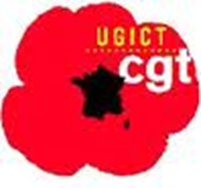 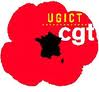 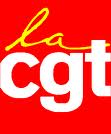          Compte rendu CE du 24 JANVIER 2018Direction	COMPTE RENDU CCE: AffichageBILAN DES HEURES SUPPLEMENTAIRES ET DES SAMEDI 2017: 12 samedi ont été travaillés avec une moyenne 9 personnes par samedi.La catégorie SF a effectuée 3144,26 heures.808,32 heures supplémentaires ont été effectuées par les autres catégories.BILAN DES AI EN 2017 :Filière 210/212 : 56 salariés sur 228 ce qui représente 24,6%Etam               : 30 salariés sur 82 ce qui représente 36,6%Cadre                 : 52 salariés sur 72 ce qui représente 72,2%Total                  : 138 salariés sur 382 ce qui représente 36,1%La moyenne d’augmentation pour le personnel coefficienté  (filière 210/212 et Etam) est de 3%.La moyenne pour le personnel cadre est de 3,5%.COMMENTAIRE CGT :Concernant les dotations d’AI 2017 nous ne pouvons pas nous satisfaire d’un tel manque de reconnaissance. La DL continue à privilégier des augmentions à 3%, ce qui est nous semble-t-il est une bonne politique qualitative mais nous subissons clairement au niveau quantitatif depuis de nombreuses années des NAO catastrophiques. Lors de l’année 2017 les salaries ont  répondus présent, il serait maintenant temps de les récompenser avec une enveloppe plus conséquente au vu des efforts consentis et des nombreux futurs challenges à relever.4.CONGES 2018 :AffichageLa CGT et la CGC ont signé l’accord le lundi 22 janvier, ce qui a entériné l’accord. 5.TRAVAIL EN 3 EQUIPES SUR RAFALE :Les TT3 débuteront le 19 février avec des rotations comme suit :semaines de nuit, 1 semaine de matin, 1 semaine de soir.6.ABSENTEISME :Economie et techniqueEFFECTIFS AU 31/12/2017 :Notre établissement a enregistré 2 sorties hommes (départ en retraite de 2 CFC) portant  l’effectif de notre établissement à 422 personnes.68femmes, 354 hommes.2. POINT DES FABRICATIONS EN COURS :                   LEGACY :La cadence sera de 1 avion par mois en 2018 pour passer a cadence 2 début 2019Confirmation de la réparation d’une voilure en 2018 concernant 4 à 5 personnesLe stade 20 sera repris dans la totalité par la société AT début mars.F7/8X :La montée vers une  cadence 2.4 est confirmée pour le mois d’avril avec la venue de personnel Legacy et Corac.F5X :Le programme est arrêté :RAFALE :Une cadence 2 est prévue début 2018 pour passer à 2.4 en 2019.CORAC :Fermeture du caisson en janvier avec objectif de livraison fin janvier ou début février.Départ de 2 salariés à Toulouse pour une période de 3 semaines afin de suivre les essais foudre au CEAT.MIRAGE 2000 :Attente réponse du client pour la réparation de 60 avions.Prestation ISOR  à partir du mois de mars Prise en charge des sacs aspirateurs Le Nettoyage des ateliers se fera par aspiration et non plus p	ar balayage 3 EVOLUTION DES CHARGES ET TABLEAU POUR LES 3 MOIS A VENIR :Social et culture :ASSOCIATION DBCL (Dassault Bordeaux Culture et Loisir):Une plaquette de présentation est disponible au CE. VACANCES 2018:Un système de point est mis en place pour les nuitées des séjours et week-end CE.Pour toutes les modalités il faut vous rapprocher du CE.ANCV :Le jeudi 1er février s’effectuera la distribution des chèques vacances.Le plan 2018 débutera dans la foulée, toute inscription devra être accompagnée de la feuille d’imposition, sans celle-ci pas d’inscription !!!LOGO CE :Le logo du CE va être changé, les propositions sont attendus au CE avec des lots à la clé pour les vainqueurs.Martignas, le 24 janvier 2018AT/MPMALADIEENFANT MALADETOTALNovembreSF0,463,5214,98NovembreSTC0,75NovembreSTP5,83NovembreNS7,4DécembreSF0,36,831,18,13DécembreSTC1,98DécembreSTP0,85DécembreNS8,56JanvierFévrierMarsRAFALE (kh)13.81414.5FALCON (kh)5.75.35F7X/8X (kh)9.69.39.3F5X (kh)000CORAC0.700Training ST100CHANTIER (kh)111Divers (kh)111Total MARTIGNAS (kh)32.830.630.8Charge interne (kh)32.830.630.8Effectifs222222222Effectif de Mérignac000Potentiel292929Ecart DASSAULT3.81.61.8Sous traitance sur site(kh)2.51.81.8Charge – Potentiel (MA + ST in situ)1.3-0.20